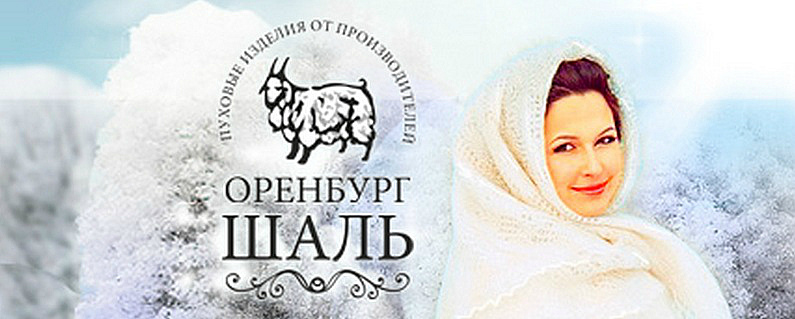 Интернет-магазин ОренбургШальОт (ФИО)_________________________________________Паспорт(серия,номер)_______________№_____________Выдан( когда,кем)__________________________________________________________________________________                                                                                                                        Моб. телефон______________________________________	Заявление на возврат товараВ интернет-магазине на сайте www.orenburgshal по заказу №_______________ был приобретен товарПричина возврата(подчеркнуть):1.Доставлен другой заказ.2.Брак (уточните, какой именно; приложить фотографии бракованного изделия)3.Товар выглядит иначе чем на сайте.4.Другое_________________________________________________________________________________
Я осуществляю:1.Возврат всего заказа.2.Возврат части заказа. На основании вышеизложенного, прошу вернуть мне денежную сумму, в размере __________________________________________________________________________________________________________(сумма цифрами и прописью)Необходимо обязательно приложить копию паспорта получателя заказа.Держатель карты (ФИО)___________________________________________________________________Номер карты, который расположен с лицевой стороны________________________________________Дата ____________________________                                                                      Подпись_________________Если у вас возникли вопросы, вы можете написать нам на эл. Почту info@orenburgshal.ru или связаться с нами по телефону +74997046695СОГЛАСИЕна обработку персональных данныхЯ (далее - Субъект), ___________________________________________________________,(фамилия, имя, отчество)документ удостоверяющий личность___________________ № _______________________,(вид документа)выдан _______________________________________________________________________,(кем и когда)зарегистрированный (ая) по адресу: ______________________________________________,даю свое согласие _____________________________________________________________,                                                                            (КОМУ указать организацию)зарегистрированному по адресу: _________________________________________________, на обработку своих персональных данных, на следующих условиях: Оператор осуществляет обработку персональных данных Субъекта исключительно в целях _____________________________________________________________________.Перечень персональных данных, передаваемых Оператору на обработку:фамилия, имя, отчество;дата рождения;паспортные данные;контактный телефон (дом, сотовый, рабочий);фактический адрес проживания;адрес размещения офиса;прочие.Субъект дает согласие на обработку Оператором своих персональных данных, то есть совершение, в том числе, следующих действий: обработку (включая сбор, систематизацию, накопление, хранение, уточнение (обновление, изменение), использование, обезличивание, блокирование, уничтожение персональных данных), при этом общее описание вышеуказанных способов обработки данных приведено в  Федеральном законе от 27.07.2006  № 152-ФЗ, а также на передачу такой информации третьим лицам, в случаях, установленных нормативными документами вышестоящих органов и законодательством.Настоящее согласие действует бессрочно.Настоящее согласие может быть отозвано Субъектом в любой момент по соглашению сторон. В случае неправомерного использования предоставленных данных соглашение отзывается письменным заявлением субъекта персональных данных.Субъект по письменному запросу имеет право на получение информации, касающейся обработки его персональных данных (в соответствии с п.4 ст.14 Федерального закона от 27.06.2006  № 152-ФЗ). «____»______________ 20    г.          __________________                 _________________                                                           Подпись                                                       ФИОПодтверждаю, что ознакомлен (а) с положениями Федерального закона от 27.07.2006 №152-ФЗ «О персональных данных», права и обязанности в области защиты персональных данных мне разъяснены.«____»______________ 20    г.          __________________                 _________________                                                                            Подпись                                                     ФИО№ п/пНомер заказа в интернет-магазинеНаименование товара (название, артикул, цвет)Кол-воСтоимостьСпособ оплаты1.2.3.4.5.